Конспект логопедического занятия для детей подготовительной к школе группыпо теме: «Перелётные птицы весной » Остроуховой Татьяны Алексеевныучителя-логопеда высшей категории. Интеграция образовательных областей:«Коммуникация», «Познание», «Социализация». Используемые технологии:Здоровьесберегающие технологии; ИКТ (mimio-проекты); проблемно-игровые технологии; технологии личностно-ориентированного взаимодействия педагога с детьми; технологии развивающего обучения.Коррекционно-образовательные цели: Обобщение и уточненмик знаний о зимующих птицах, активизация и расширение словаря за счет слов–действий, слов-признаков. Совершенствование грамматического строя речи, формирование навыков словообразования и словоизменения (образование слов, путём сложения основ, образование приставочных глаголов, согласование количественных числительных с существительными). Закреплять умение составлять предложения по предложенным схемам. Закрепление и совершенствование навыков звуко-слогового анализаи синтеза слов. Чтение простых слов простой структуры.Коррекционно-развивающие цели:Развитие слухового и зрительного внимания, памяти, мышления. Развитие речевого слуха. Развитие оптико-пространственных представлений.Воспитательные цели:Развитие личностных качеств: активности, любознательности, самостоятельности, развитие способности к самооценке. Формировать доброжелательное отношение друг к другу. Оборудование: интерактивная доска, ноутбук, mimio-приставка, авторский mimio-прект «Перелётные птицы весной».Предварительная работа:Изучение лексических тем: «Весна», «Весенние месяцы», «Перелётные  птицы». Наблюдения в природе, беседы по данным темам. Чтение художественной литературы.Ход занятия:I. Вводная часть.Логопед: Вот и пришла долгожданная весна. Люди всегда наблюдали за птицами и по их поведению определяли, какая будет погода.Коли грачи прямо в гнезда летят – дружная весна.Ранний прилет грачей – к теплой погоде.Коли перелетная птица течет стаями – к дружной весне.Журавушка курлычет – о тепле весть подает.Жаворонок прилетает на проталинку, скворец на прогалинку, журавль с теплом, а ласточка с листом.Птицы вьют гнезда на солнечной стороне – лето будет холодное, на теневой – теплое.II. Основная часть.Внимательно посмотрите на картинки и вспомните пословицу о перелетной птице.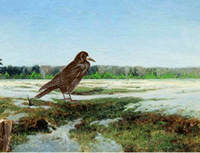 Дети: Увидел грача – весну встречай!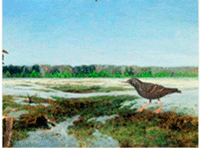 Дети: Увидел скворца – весна у крыльца!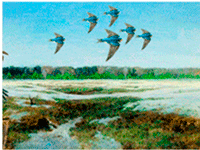 Дети: Одна ласточка весны  не делает. И т.д.Логопед: А сегодня мы познакомимся с новой пословицей. Прочтите её. Объясните, как вы понимаете, что она означает.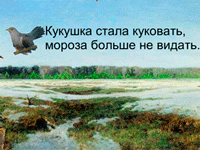 Логопед: Снова ожили леса и болота. Звонкими песнями наполнился лес. Послушай как поют лесные птицы. С помощью программы mimio-studio прослушиваем музыкальные фрагменты.Услышав слова:"каркают, крякают, чирикают, курлычат, воркуют, и т.д.", каждый из нас поймет о каких птицах идет разговор... 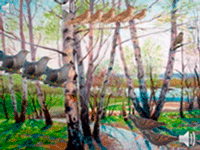 Логопед: Подскажите как поют ...Логопед:  Дети:Гуси - ... гогочутСоловьи - ... свистят  Ласточки - ... щебечутСиницы - ... пищатСовы - ... хохочутЖуравли  - ... курлычатУтки - ... крякают  Лебеди - ... трубят Филины  - ... ухаютАисты - ... трещат   Логопед: Скоро птицы начнут вить гнёзда. Определите какое  дернево выберет птица.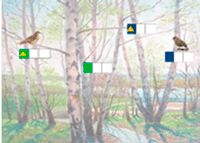 Дети: Зяблик сядет на первое дерево, потому что это слово начинается с согласного, мягкого, звонкого  звука. И т.д.Логопед:  Не только в лесу, но и на болоте царит оживление. Сосчитай обитателей  болота.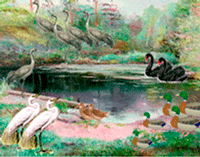 Дети: Пять журавлей, ... и т.д.Музыкальная физминутка «Кукушка».Логопед: Вернувшись в родные края все птицы заняты своим  делом.Расшифруй предложение. 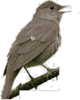 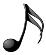 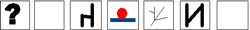 Дети:  Звонкоголосый соловей сидит на веточке и поёт. И т.д. Логопед:Только ранней весной птицы поют, а потом у них много забот, ведь очень скоро в каждом гнезде запищат птенцы.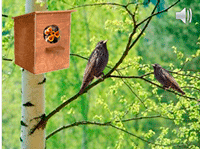 Логопед:            Дети:У скворцов - ... скворчата,У дроздов - ...У журавлей - ...У уток - ...У гусей - ...У кукушек - ...У грачей - ... и т.д.Логопед: Кто о ком заботится?Дети: Аист заботится об аистятах.          Утка заботится об утятах.           Скворец заботится о скворчатах.           Гусь заботится о гусятах.          Грач заботится о грачатах. И т.д.Логопед: Давайте сделаем звуковой анализ слова грачата.Дети выполняют задание .Логопед: Иногда птиц можно увидеть и рядом с городом. Они садятся на провода. На первый – слова с одним слогом, на второй – с двумя, на третий- с тремя.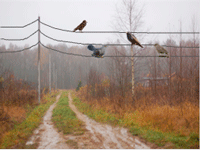 III.Заключительная частьЛогопед: Ребята, вам понровилось сегодняшнее занятие? Что понравилось больше всего? Дети делятся впечатлениями о занятиии. 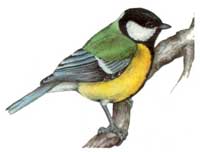 